Приглашение на Всероссийский конкурс РОНКТД по неразрушающему контролю «Дефектоскопист 2022»ООО «ЦПС «Сварка и Контроль» проводит региональный этап Всероссийского конкурса РОНКТД по неразрушающему контролю «Дефектоскопист 2022».Участие в Конкурсе бесплатное для всех конкурсантов – специалистов неразрушающего контроля из любых организаций и отраслей. Конкурс проводится Российским обществом по неразрушающему контролю и технической диагностике (РОНКТД) при поддержке Министерства промышленности и торговли РФ, Министерства труда и социальной защиты РФ, Ростехнадзора, Правительства Москвы. Оператором Конкурса является СРО Ассоциация «НАКС» – центральный орган Системы неразрушающего контроля РОНКТД на опасных производственных объектах (СНК ОПО РОНКТД).Конкурс проводится в два этапа:  Отборочный (региональный) в г. Челябинске – в период с 13 по 14 апреля 2022;Конкурс проводится в следующих номинациях: 1) Визуальный и измерительный контроль (ВИК) + Ультразвуковой контроль (УК);2) Визуальный и измерительный контроль (ВИК) + Радиационный контроль (РК);  Финальный - в октябре 2022 года в Москве в рамках Российской промышленной недели и IX Международного промышленного форума «Территория NDT. Неразрушающий контроль. Испытания. Диагностика» в ЦВК «Экспоцентр» на Красной Пресне.Программа мероприятия и информация по конкурсу размещены на сайте https://svarka74.ru/.Приглашаем вас стать частью масштабного события в области неразрушающего контроля, продемонстрировать высокий профессиональный уровень специалистов и заявить о своей компании на Всероссийском конкурсе РОНКТД по неразрушающему контролю «Дефектоскопист 2022». Заявки на участие в региональном этапе конкурса направлять по адресу: nk@svarka74.ru  или centr@svarka74.ruПо всем вопросам, касающимся проведения мероприятия обращаться по телефону:8 (351) 729-94-20 (доб. 104) Маркова Е.А. или (доб. 131) Волкова Е.Д.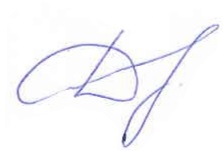 Директор ООО «ЦПС «Сварка и Контроль»                                   Д.М. Шахматов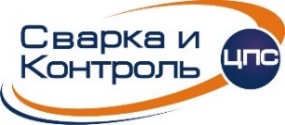 ОБЩЕСТВО С ОГРАНИЧЕННОЙ ОТВЕТСТВЕННОСТЬЮ «Центр подготовки специалистов "Сварка и Контроль"Юридический адрес: Челябинск, Рылеева, 11. Тел.: 8 804 333-18-18, факс: 8 804 333-18-18 (777)ОГРН 1057424514685, ИНН/КПП 7453142334/ 745101001, ОКПО 74229923ОБЩЕСТВО С ОГРАНИЧЕННОЙ ОТВЕТСТВЕННОСТЬЮ «Центр подготовки специалистов "Сварка и Контроль"Юридический адрес: Челябинск, Рылеева, 11. Тел.: 8 804 333-18-18, факс: 8 804 333-18-18 (777)ОГРН 1057424514685, ИНН/КПП 7453142334/ 745101001, ОКПО 74229923ОБЩЕСТВО С ОГРАНИЧЕННОЙ ОТВЕТСТВЕННОСТЬЮ «Центр подготовки специалистов "Сварка и Контроль"Юридический адрес: Челябинск, Рылеева, 11. Тел.: 8 804 333-18-18, факс: 8 804 333-18-18 (777)ОГРН 1057424514685, ИНН/КПП 7453142334/ 745101001, ОКПО 74229923ЯВЛЯЕТСЯ ЧЛЕНОМ СРО Ассоциация «НАКС», СВИДЕТЕЛЬСТВО О ЧЛЕНСТВЕ № 0066ЯВЛЯЕТСЯ ЧЛЕНОМ СРО Ассоциация «НАКС», СВИДЕТЕЛЬСТВО О ЧЛЕНСТВЕ № 0066ЯВЛЯЕТСЯ ЧЛЕНОМ СРО Ассоциация «НАКС», СВИДЕТЕЛЬСТВО О ЧЛЕНСТВЕ № 0066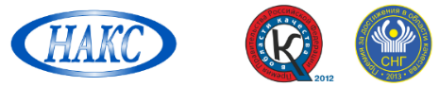 Исх. № 22-252 от 10.03.2022 г.Исх. № 22-252 от 10.03.2022 г.Исх. № 22-252 от 10.03.2022 г.Руководителям предприятийРуководителям предприятий